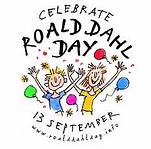 Well done to everyone who dressed up.  You looked gloriumptious!!!! Nightingale joined others across the country today to take part in The Dahlicious Dress Up Day.  It was all in aid of Roald Dhal’s Marvellous Children’s Charity, helping children in the uk living with serious, rare and undiagnosed conditions. This is what some of the children had to say;“I love Fantastic Mr Fox, he is super smart.  It’s a shame he lost his tail.”“I love dressing up days at school, we get to explore things in a different way to normal days, its great fun.”“I love seeing the teachers dressed up, they look so different.”